Jums vai jūsu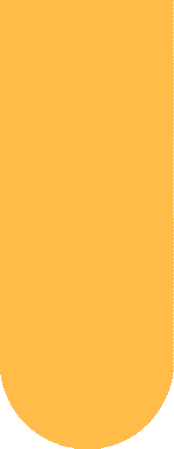 ģimenei vajadzīgs padoms vai palīdzība 
COVID-19krīzes laikā?Covid-19 palīdzība bēgļu un patvēruma meklētāju kopienaiMēs varam nogādāt jums pārtikas pakas, ja jūs atbilstat parastajiem foodbank atbalsta kritērijiem vai ja jums ir vajadzības sakarā ar koronavīrusu.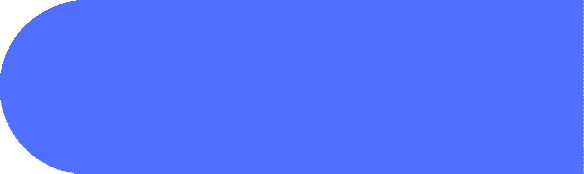 Kontaktinformācija: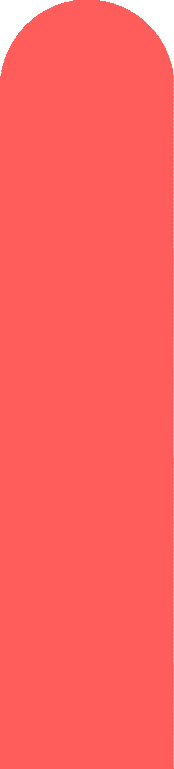 078 7852 5870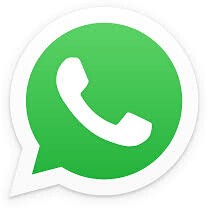 zvaniem, SMS vaicr acni@gmail.comPārtikas piegādēm:Mēs jums nosūtīsim SMS piegādes dienā.Pārtikas paka tiks atstāta jūsu mājas ārpusē.Lūdzu, tīri noslaukiet saņemtos produktus, piemēram, to plastmasas iesaiņojumu.Kontaktinformācija:078 7852 5870cr acni@gmail.comprojekta partneri ir: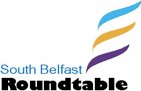 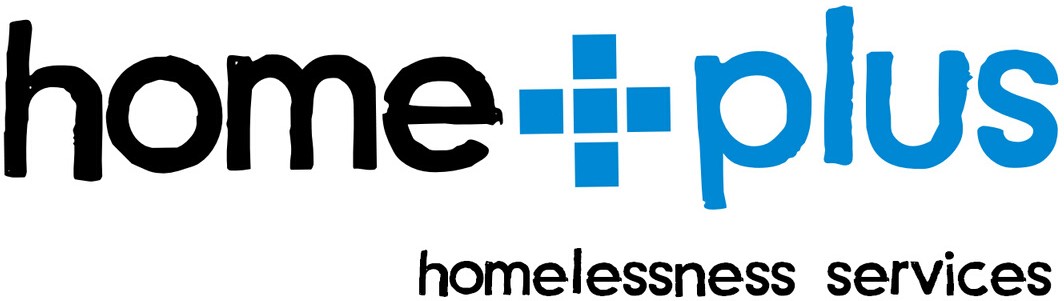 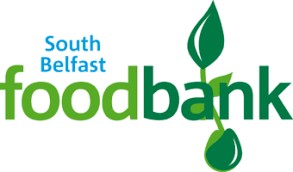 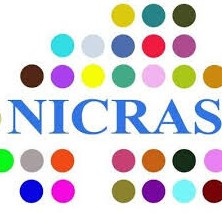 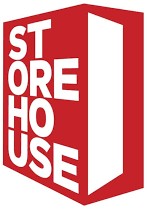 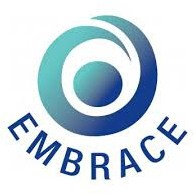 